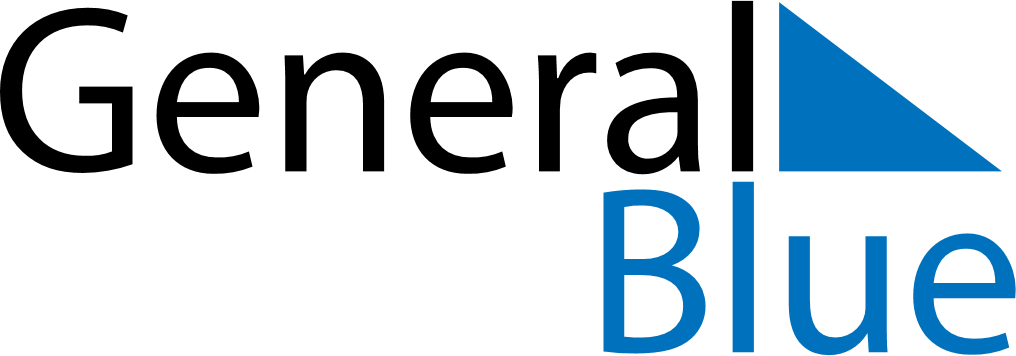 Albania 2028 HolidaysAlbania 2028 HolidaysDATENAME OF HOLIDAYJanuary 1, 2028SaturdayNew Year’s DayJanuary 2, 2028SundayNew Year HolidayJanuary 3, 2028MondayNew Year Holiday (substitute day)February 26, 2028SaturdayEnd of Ramadan (Eid al-Fitr)March 2, 2028ThursdayLeague of Lezhë dayMarch 7, 2028TuesdayTeacher’s DayMarch 8, 2028WednesdayMother’s DayMarch 14, 2028TuesdaySummer DayMarch 22, 2028WednesdaySultan Nevruz’s DayApril 1, 2028SaturdayApril Fools’ DayApril 16, 2028SundayCatholic EasterApril 16, 2028SundayOrthodox EasterApril 17, 2028MondayCatholic EasterApril 17, 2028MondayOrthodox EasterMay 1, 2028MondayLabour DayMay 5, 2028FridayFeast of the Sacrifice (Eid al-Adha)June 1, 2028ThursdayChildren’s DayOctober 19, 2028ThursdayMother Teresa DayNovember 22, 2028WednesdayAlphabet DayNovember 28, 2028TuesdayIndependence DayNovember 29, 2028WednesdayLiberation DayDecember 8, 2028FridayYouth DayDecember 24, 2028SundayChristmas EveDecember 25, 2028MondayChristmas Day